ŞAHSIM / FİRMAM ADINA MAKBİLSAN MAKİNA VE BİLGİSAYAR SİSTEMLERİ SANAYİ TİCARET LTD.ŞTİ’DE ......../……../………… TARİHİNDE SATIN ALMIŞ OLDUĞUM ÜRÜNLERİN BEDELİ OLAN TUTARI AŞAĞIDAKİ BİLGİLER DOĞRULTUSUNDA İŞBU TALİMATIM İLE TAHSİL EDİLMESİNİ RİCA EDERİM.BANKA			: ……………………………………………………………………………………………KART NO			: ……………………………………………………………………………………………TUTAR			: ……………………………………………………………………………………………TAKSİT SAYISI		: ……………………………………………………………………………………………KART TİPİ			: ……………………………………………………………………………………………SON KULLANMA TARİHİ	: ……………………………………………………………………………………………ADI SOYADI			: ……………………………………………………………………………………………GÜVENLİK NO		: ……………………………………………………………………………………………İMZA / KAŞELÜTFEN DOLDURUP 0312 473 71 74 NUMARAYA FAKSLAYINIZ.İYİ ÇALIŞMALAR DİLERİZ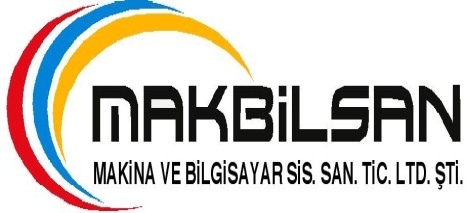 MAIL ORDER FORMUŞehit Cevdet Özdemir Mah. Kabil Cad. (Eski 4.Cadde) No: 75/C   06460   -    Öveçler - Çankaya / ANKARATelefon  : + 90 312 473 71 75     +90 312 473 07 13Faks       : (312) 473 71 74E-Mail   :  info@makbilsan.com